ResponsableVotre chœur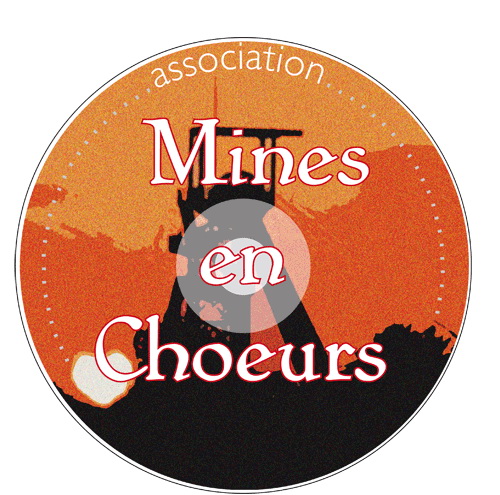 